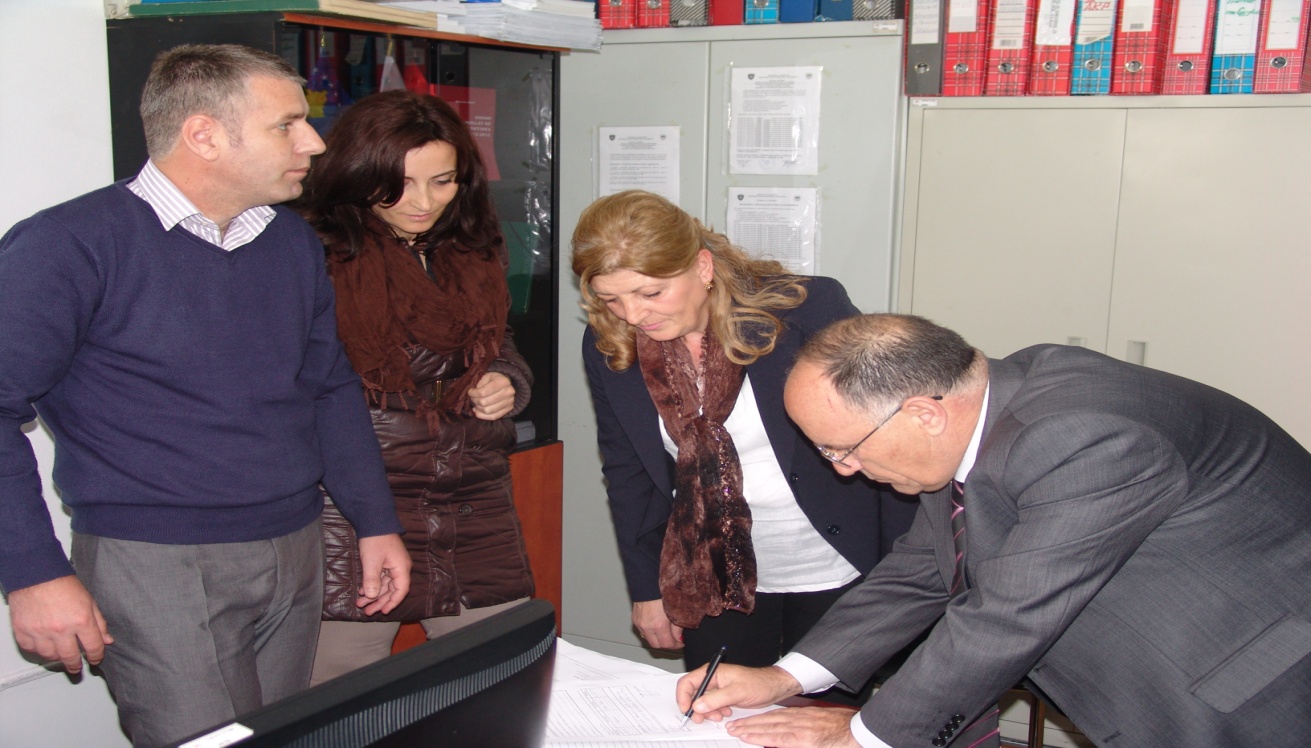 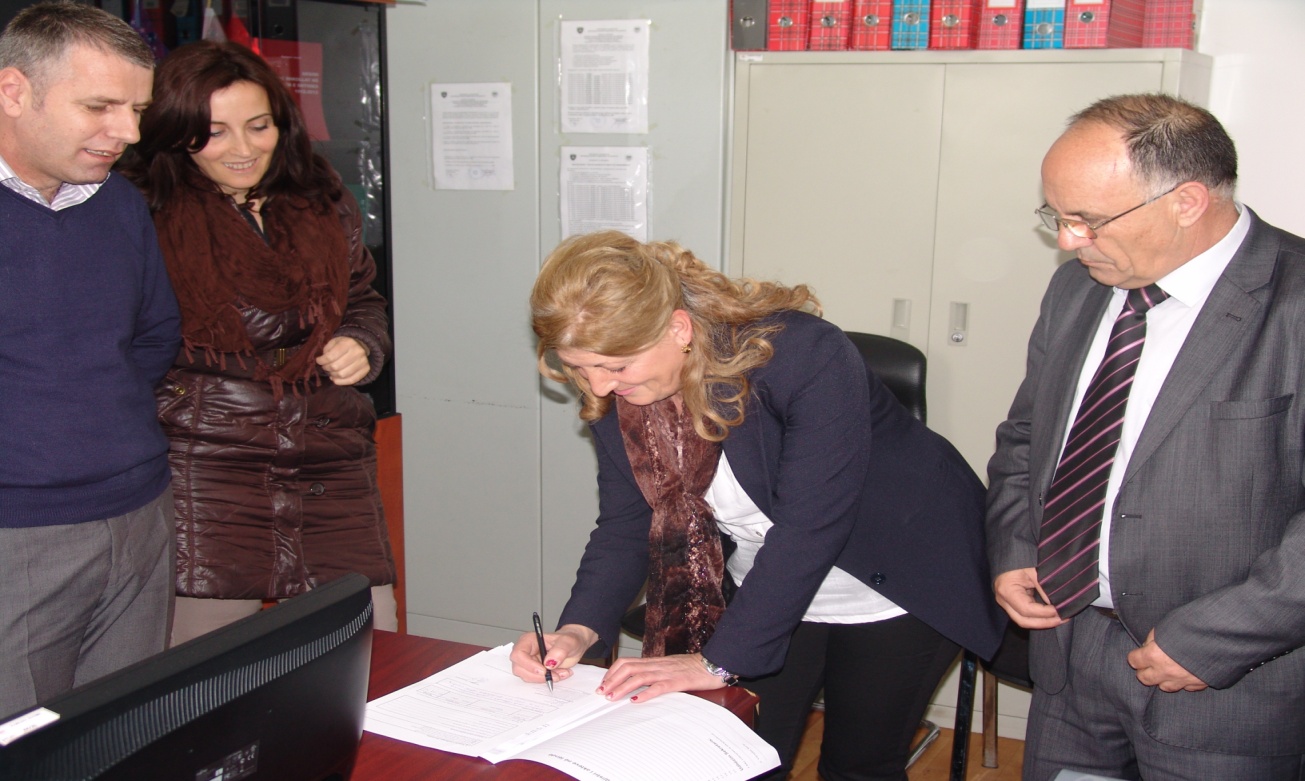 Regjistrimi i pasurisë së krijuar gjatë jetës martesore në emër të dy bashkëshorteve në Komunën e Shtimes.  Në foto është Reshat Gashi –Zyrtari për Barazi Gjinore në komunën e Shtimes